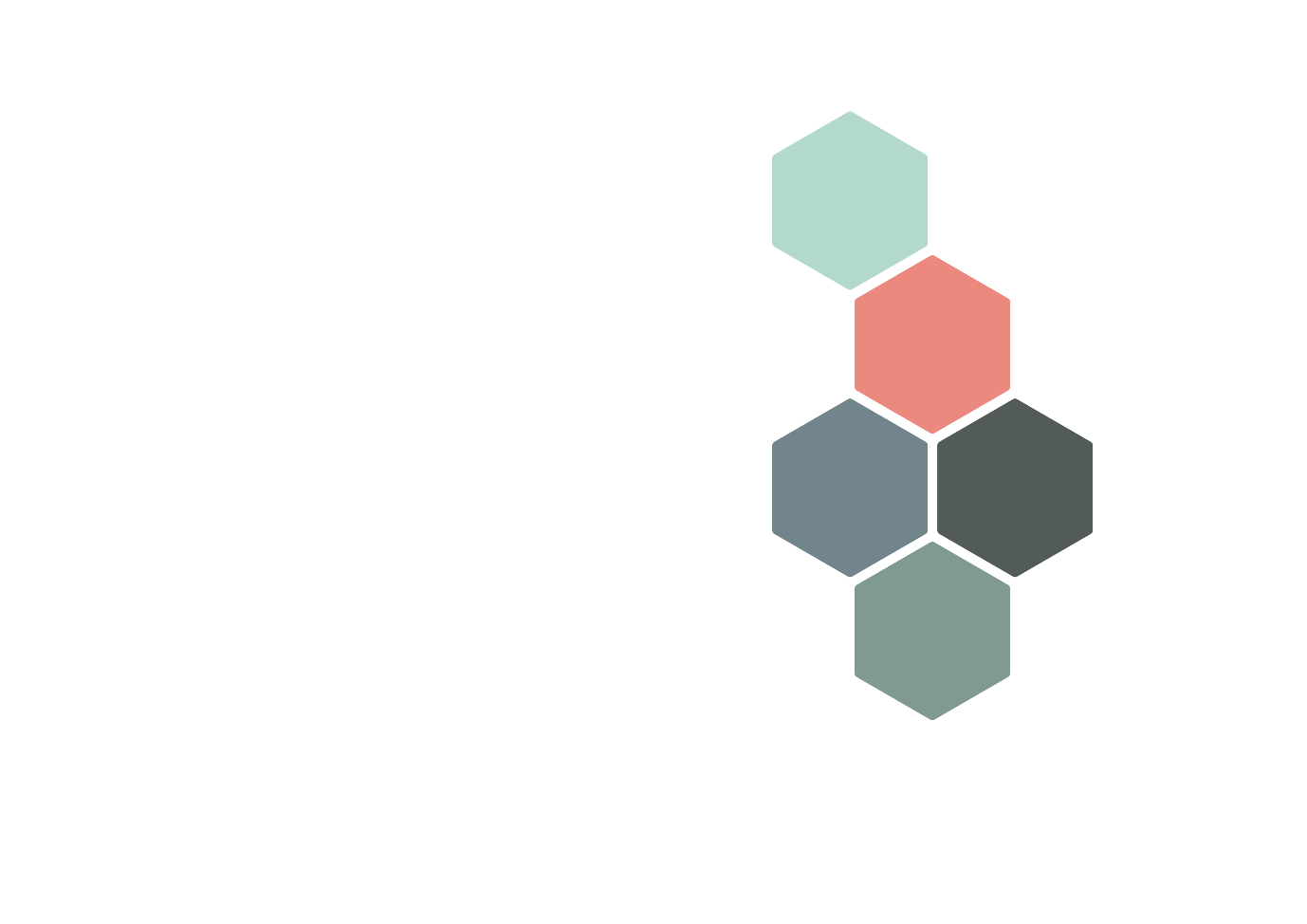 GOVERNOR ALLOWANCESSeptember 2022To be reviewed:  September 2023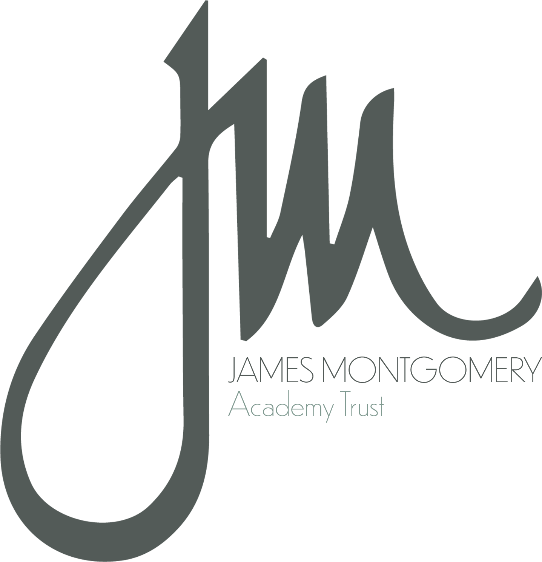 Legal framework This policy has due regard to the following legislation and guidance, including, but not limited to:The School Governance (Roles, Procedures and Allowances) (England) Regulations 2013 (as amended)DfE Governors’ Handbook School Governance (Roles, Procedures and Allowances) (England) Regulations 2013 (as amended)Under these regulations, schools may decide to provide payments to governors in order to cover costs for expenses paid whilst fulfilling their roles. There are, however, restrictions on the circumstances under which governors can receive payments from the school. Governors must not receive any reimbursement for loss of earnings due to attendance at meetings or a payment allowance for attendance.The circumstances in which governors will receive payments must be agreed by the governing body in advance, and be authorised by submitting a claim form.Any payments to governors must only be authorised if the governing body has deemed the circumstances beneficial to the school.Any travel expenses must be returned at a rate not exceeding the HM Revenue and Customs approved mileage rates.Other approved expenses will only be granted upon provision of a receipt, and for only the amount shown on the receipt.What can governors claim expenses for?Governors of schools within the James Montgomery Academy Trust will be able to claim expenses in the following instances, on a case-by-case basis and with prior approval from the governing body:Travel:Claims for expenses may be made for travel between the governor’s household and the school, at the level of mileage rates published by HM Revenue and Customs (45 pence per mile).The nature of the visit must be related to the work of the governing body, e.g. governors’ meetings, training courses, etc.Payments will be reimbursed for use of public transport or taxis, upon production of a valid receipt. The costs of parking for business away from the school, where necessary, will be returned upon production of a valid receipt. Childcare:In cases where a governor does not have a spouse or family member to care for a child/children when the governor must attend meetings relating to the work of the governing body, expenses will be returned for the cost of childcare or a babysitter. Allowances will also be reimbursed for the cost of care for elderly or dependant relatives where the governor must be absent due to their governing duties.Specific needs:Governors may claim allowances for expenses relating to specific needs, incurred when carrying out approved duties. The circumstances in which governors can claim expenses for specific needs may include: taxi fares, audio equipment or support from a signer, braille transcription, etc.Telephone charges, photocopying, stationery, etc.Claims for reimbursements can be made where a governor is unable to use the school’s facilities for any of the above.Allowances will be returned upon production of a valid receipt, where appropriate. In all other cases, a full written report must be submitted.This list is not exhaustive and the school may decide to reimburse in other instances; however, this must be discussed by the governing body.How are expenses claimed?Governors should claim expenses on a termly basis, unless the amount to be claimed is substantial and/or urgent.Claims should be made using a claim form, and submitted to the school business manager via the school office.Any claims will not be reimbursed unless authorised by the head of school/headteacher.All claims will be subject to independent audit. If claims appear to be too frequent or excessive, the chair of governors or CEO of JMAT may ask for further details.Claim Guide. Appendix A – Governors’ Allowance Claim FormThis claim form consists of two sections. Section two must only be completed when payment has been made to another party, e.g. child carer.Section one[To be completed once authorisation of the claim has been approved.]I certify that the above expenses are actual and necessary, and confirm that cash/cheque has been received.Section twoTYPE OF VEHICLEFIRST 10,000 MILESABOVE 10,000 MILESCars and vans45p25pMotorcycles24p24pBikes20p20pName of governor: Name of governor: Date:Date of expenditure:Details of expenditure:Claim:Total claim: Total claim: £Signature of governor:Date:Signature of head of school/headteacher:Date:Reimbursed by (name):Date:Duty of service, e.g. childcare:Name:Amount received (£):Signature:Date: